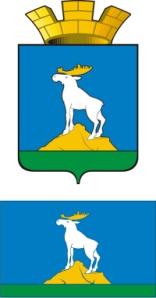 ГЛАВА  НИЖНЕСЕРГИНСКОГО ГОРОДСКОГО ПОСЕЛЕНИЯПОСТАНОВЛЕНИЕ12.11.2018   № 516г. Нижние Серги Об утверждении Реестра муниципальных программ, подлежащих реализации за счет средств бюджета Нижнесергинского городского поселения в 2019 году и плановом периоде 2020-2021 годовРуководствуясь Уставом Нижнесергинского городского поселения, Решением Думы  Нижнесергинского городского поселения от 26.06. 2014 № 80 «Об утверждении    Положения о бюджетном процессе в Нижнесергинском городском поселении»                               ПОСТАНОВЛЯЮ:Утвердить Реестр муниципальных программ, подлежащих реализации за счет средств бюджета Нижнесергинского городского поселения в 2019 году и плановом периоде 2020-2021 годов (прилагается).Опубликовать настоящее постановление путем размещения на официальном сайте Нижнесергинского городского поселения в сети «Интернет».Контроль за исполнением настоящего постановления оставляю за собой.Глава  Нижнесергинскогогородского поселения                                                               А.М. ЧекасинСОГЛАСОВАНИЕпроекта распоряжения главы Нижнесергинского городского поселенияНаименование распоряжения:Об утверждении Реестра муниципальных программ, подлежащих реализации за счет средств бюджета Нижнесергинского городского поселения в 2019 годуи плановом периоде 2020-2021 годовДокладчик:   ________________________________________________________________Распоряжение разослать: прокуратура – 1 экз.; архив-1 экз.; администрация – 1экз.Исполнитель, телефон: Ананьина Н.В.  28-0-12 Реестрмуниципальных программ, подлежащих реализации за счет средствбюджета Нижнесергинского городского поселения в 2019 году и плановом периоде 2020-2021 годовДолжностьФамилия и инициалыСроки и результаты согласованияСроки и результаты согласованияСроки и результаты согласованияДолжностьФамилия и инициалыДата поступления на согласование Дата согласованияЗамечания на подпись Глава Нижнесергинского городского поселенияЧекасин  А.М.Заместитель главы администрации (главный бухгалтер) Нечаева Е.Б.Зав. отделом организационно-кадровой работыКондакова Л.Ю.Зав. отделом земельно-имущественных отношенийСкачкова А.С.Ведущий специалист (юрист)И.о. зав отделом ЖКХ и благоустройстваБлинкова Н.Г.И.о. зав. отделом по социально-экономическим вопросамАнаньина Н.В.Утвержден постановлением Нижнесергинского городского поселения от 12.11.2018 № 516№п/пНаименование программыРеквизиты нормативного правового акта, направление деятельностиКод подразделаВсего рублейВсего рублейВсего рублей№п/пНаименование программыРеквизиты нормативного правового акта, направление деятельностиКод подраздела2019 год2020 год2021 год1.Муниципальная программа «Обеспечение жильем молодых семей на территории Нижнесергинского городского поселения» до 2020 годаУтверждена постановлением главы Нижнесергинского городского поселения от 28.07.2015 № 262 (с изменениями)10031000,0468,002. Муниципальная программа  «Поддержка субъектов малого и среднего предпринимательства на территории Нижнесергинского городского поселения до 2022 года»Утверждена постановлением главы Нижнесергинского городского поселения от 26.09.2017 № 451 (с изменениями)041210,010,010,03 .Муниципальная программа «Информирование населения о деятельности органов местного самоуправленияНижнесергинского городского поселения   в  2018-2022 годах»Утверждена постановлением  главы  Нижнесергинского городского поселения от 04.10.2017 № 478 (с изменениями)0113196,0205,0213,04.Муниципальная программа «Газификация Нижнесергинского городского поселения» на 2017-2019 годы»Утверждена  постановлением  главы Нижнесергинского городского поселения от 18.07.2017 № 360 (с изменениями)05021350,0005.Муниципальная программа «Программа комплексного развития транспортной инфраструктуры Нижнесергинского городского поселения на 2018-2020 годы»Утверждена  постановлением главы Нижнесергинского городского поселения от 03.10.2017 № 476 (с изменениями)040933785,011132,006.Муниципальная программа «Обеспечение безопасности жизнедеятельности населения Нижнесергинского городского поселения на 2017-2019 годы»Утверждена постановлением главы Нижнесергинского городского поселения от 03.11.2016 № 469 (с изменениями)0309         210,0006.Муниципальная программа «Обеспечение безопасности жизнедеятельности населения Нижнесергинского городского поселения на 2017-2019 годы»Утверждена постановлением главы Нижнесергинского городского поселения от 03.11.2016 № 469 (с изменениями)0310   210,0007.Муниципальная программа «Развитие муниципальной службы в администрации Нижнесергинского городского поселения в 2018- 2022 годах»Утверждена  постановлением главы Нижнесергинского городского поселения от 29.09.2017 № 460 (с изменениями)                                                      0113900,0640,0650,08.Программа «Энергосбережение и повышение энергетической эффективности Нижнесергинского городского поселения до 2020 года»Утверждена постановлением главы Нижнесергинского городского  поселения от 14.08.2015 №282 (с изменениями)05028100,011000,009.Муниципальная программа  «Управление муниципальной собственностью на территории Нижнесергинского городского поселения на 2015-2020 годы» Утверждена постановлением главы Нижнесергинского городского поселения от 20.10.2014 № 392 (с изменениями)0412332,0400,0010Муниципальная программа  «Развитие сферы культуры в Нижнесергинском городском поселении   в  2016-2020 годах», в том числеУтверждена  постановлением главы Нижнесергинского городского поселения от 03.08.2015  № 267 (с изменениями)080132300,033000.0010подпрограмма«Развитие культуры в Нижнесергинском городском поселении в 2016-2020 годах» 080121500,022000,0010подпрограмма «Развитие библиотечного дела на территории Нижнесергинского городского поселения до 2020 года»080110800,011000,0011Муниципальная программа  «Развитие физической культуры и спорта на территории Нижнесергинского городского поселения   на 2016 - 2020 годы»Утверждена  постановлением главы  Нижнесергинского городского поселения от 16.10.2015  № 381( с изменениями)11029500,09855,0012Муниципальная программа  «Предоставление региональной поддержки  молодым  семьям на улучшение  жилищных  условий на территории Нижнесергинского городского поселения до 2020 года»Утверждена  постановлением главы  Нижнесергинского городского поселения от 03.10.2016 № 471( с изменениями)1003093,6013Муниципальная программа «Формирование современной городской среды на территории Нижнесергинского городского поселения на 2017 - 2022 годы»Утверждена постановлением главы Нижнесергинского городского поселения от 28.06.2017 № 333 с изменениями)05031900,0800,0800,014Муниципальная  программа  «Переселение граждан из аварийного жилищного фонда на 2018-2024 годы»Утверждена постановлением главы    Нижнесергинского городского поселения   от 16.08.2017 № 3930501959,0959,00Итого90752.068562.61673,0